あ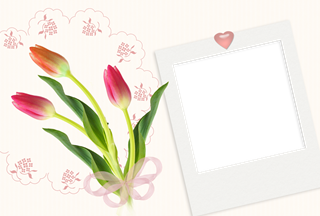 